EDM Unit 11 Study GuideAhmed had $4.00.  He spent $3.75.  How much change should Ahmed get? ________Reem had $5.00.  She spent $3.40.How much change should Reem get? ________Draw a picture or use counters to solve. 24 pennies shared equally among 6 children.How many pennies does each child get? ________    Draw an array to solve each problem.3 x 7 = _________4 x 6 = _________5 x 2 = _________    Add or subtract.    $1.60		8.  $3.37		9.  $2.42		10.  $3.15    - $0.27                  + $1.24              -  $2.17                 +$4.07EDM Unit 11 Study GuideWrite > (greater than),< (less than) or = (equal to).11.  ______						13. ______ 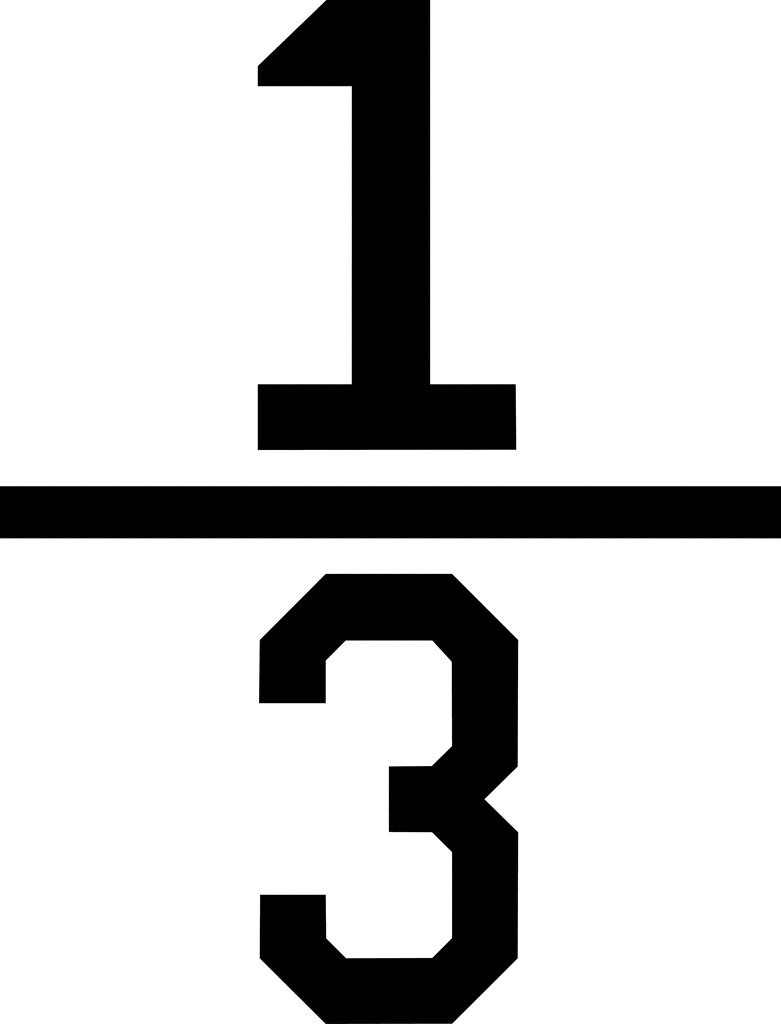 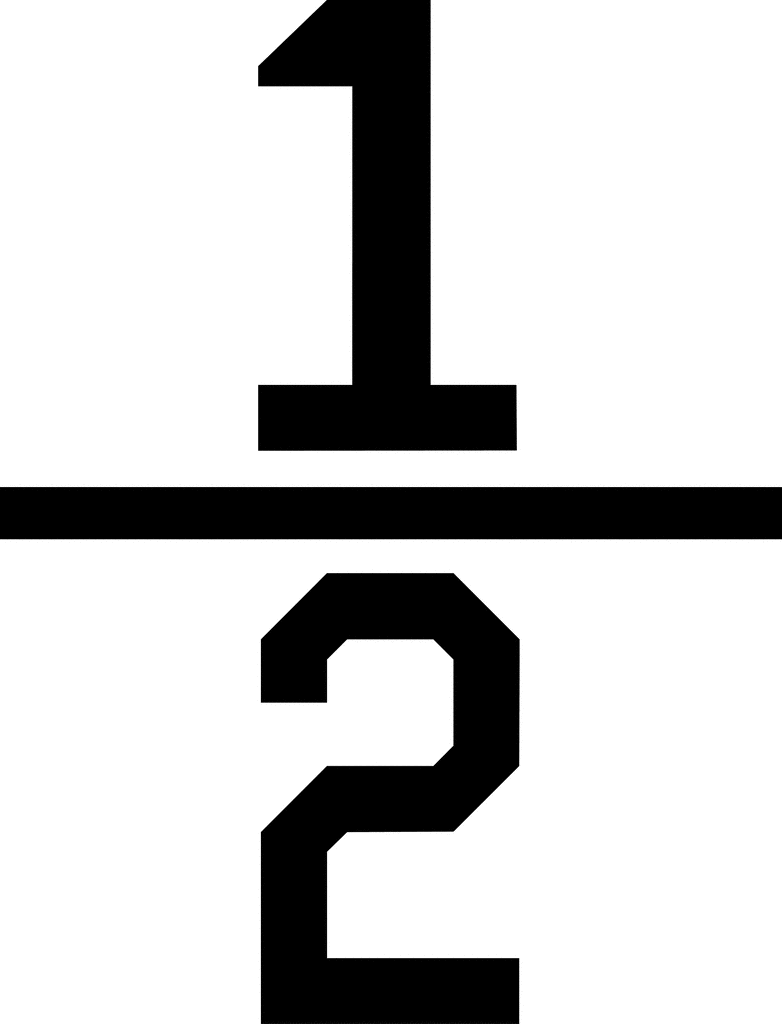 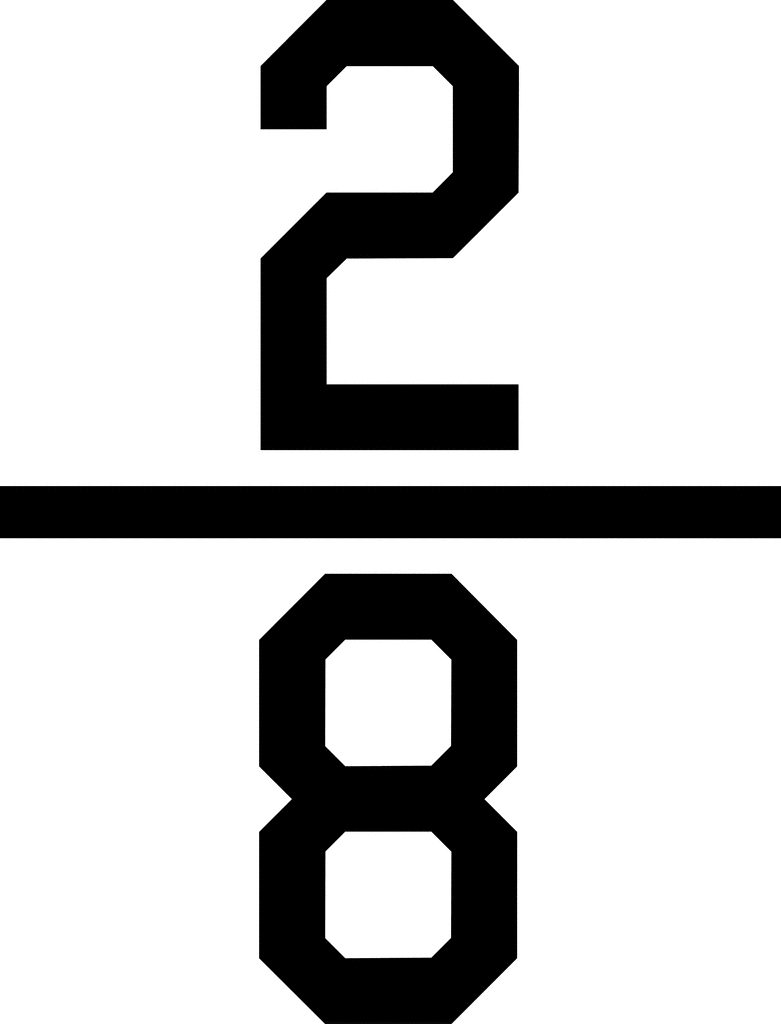 12. ______ 						14. ______ 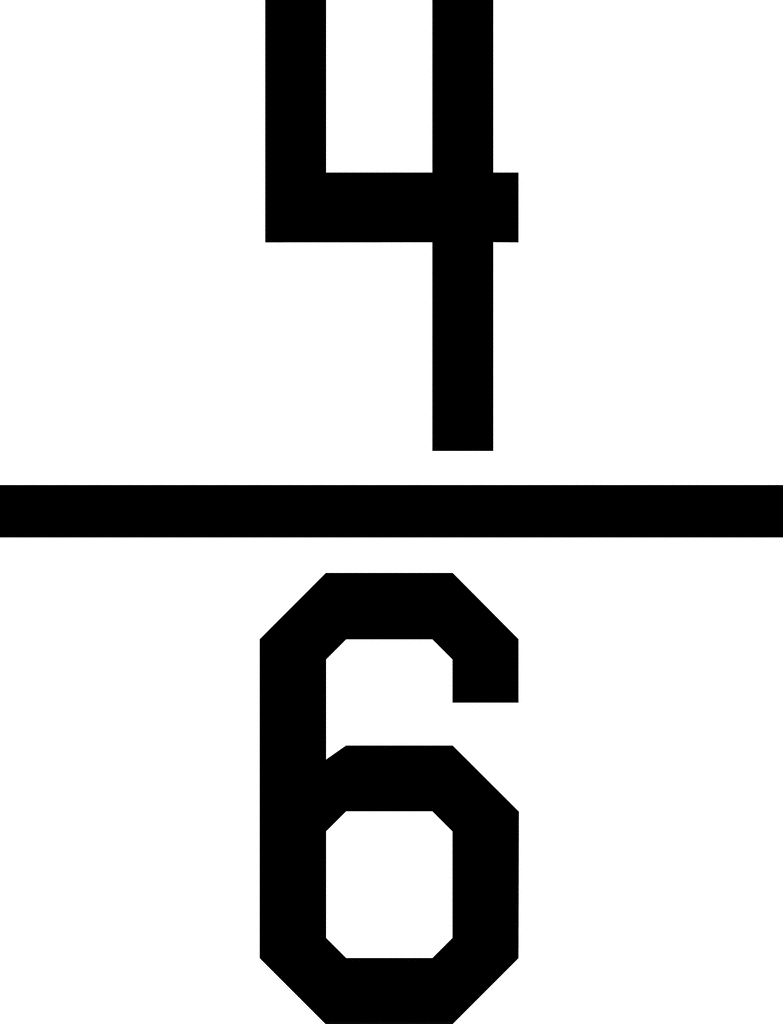 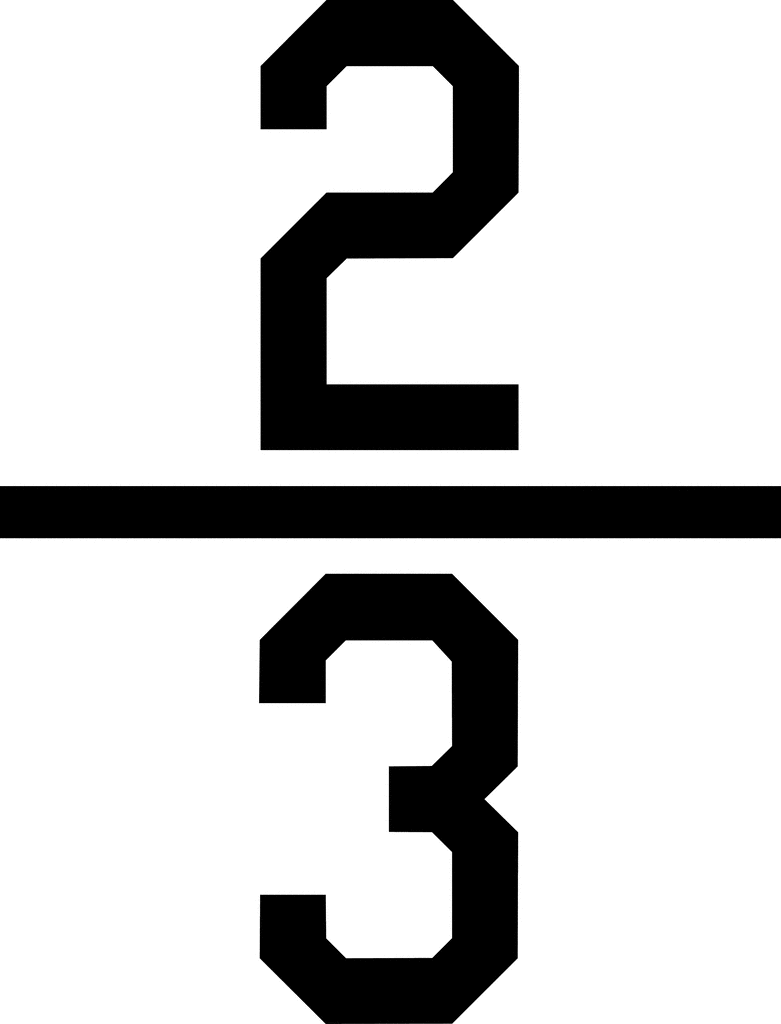 For each number story, fill in a multiplication/division diagram.  Then use counters, arrays, or pictures to find the answer.17. 6 boxes			                      18. 3 bags of cups 4 balls in each box		                   12 cups in all How many balls in all? _____             How many cups in each bag? ____ Number model: ____________        Number model: _____________Use counters, a number grid, or pictures to find your answer.  Show your work.  Record your answer.15.    35       				   16.  42                                         +47				               - 17 boxesballs per basketballs in allbagscups per bagcups in all